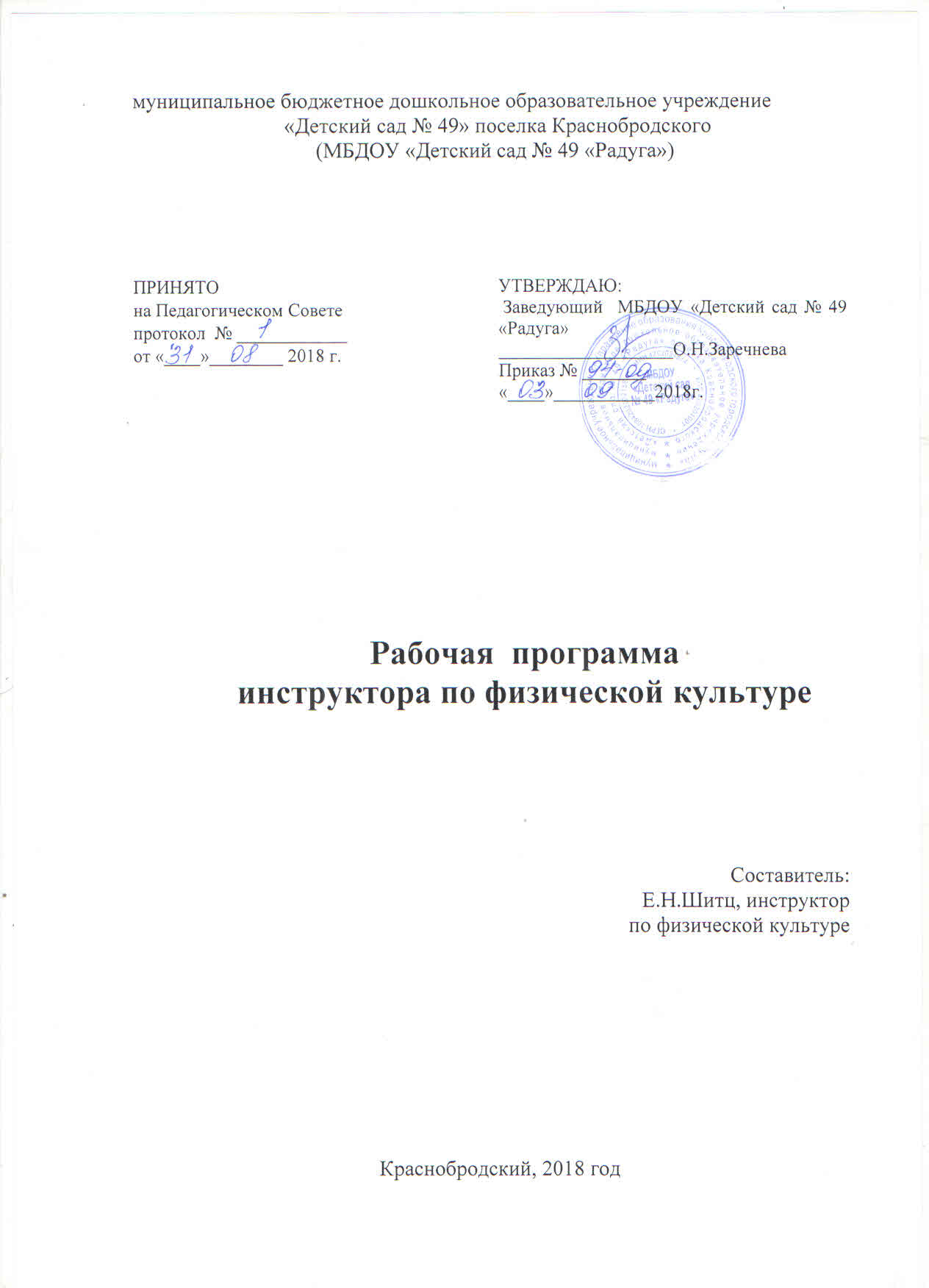 Содержание1Целевой раздел31.1.Пояснительная записка31.1.1Цели и задачи реализации Рабочей программы инструктора по физической культуре31.1.2.Принципы и подходы к формированию Рабочей программы инструктора по физической культуре41.1.3.Значимые для разработки и реализации  Рабочей программы инструктора по физической культуре характеристики71.2Планируемые результаты освоения Рабочей программы инструктора по физической культуре152.Содержательный раздел172.1.Образовательной деятельности в соответствии с направлениями развития ребенка в образовательной области «Физическое развитие»172.2.Вариативные формы, способы, методы и средства реализации Рабочей программы инструктора по физической культуре852.3.Особенности образовательной деятельности разных видов и культурных практик 892.4.Способы и направления поддержки детской инициативы912.5.Особенности взаимодействия педагогического коллектива с семьями воспитанников962.6.Иные характеристики содержания Рабочей программы инструктора по физической культуре98.Организационный раздел993.1.Материально-техническое обеспечение Рабочей программы инструктора по физической культуре993.2.Обеспеченность методическими материалами, средствами обучения и воспитания 993.3.Режим дня 1003.4.Особенности традиционных событий, праздников, мероприятий 1103.5.Особенности организации развивающей предметно-пространственной среды 111Приложение116